ΣΑΒΒΑΤΟ, 21/4/201807:00	ΜΑΖΙ ΤΟ ΣΑΒΒΑΤΟΚΥΡΙΑΚΟ W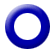 Ενημερωτική εκπομπή με τον Γιάννη Σκάλκο και την Ευρυδίκη Χάντζιου. Tρίωρη ενημερωτική εκπομπή που αναλύει όλη την επικαιρότητα με απευθείας συνδέσεις, συνεντεύξεις και ανταποκρίσεις. Ο Γιάννης Σκάλκος και η Ευρυδίκη Χάντζιου μας ενημερώνουν για ότι συμβαίνει στην πολιτική, την οικονομία, την καθημερινότητα, τον πολιτισμό και τον αθλητισμό. Παρουσίαση: Γιάννης Σκάλκος, Ευρυδίκη ΧάντζιουΑρχισυνταξία: Χαρά ΨαθάΔιεύθυνση παραγωγής: Αλίκη Θαλασσοχώρη Σκηνοθεσία: Αντώνης Μπακόλας 10:00	ΠΑΜΕ ΑΛΛΙΩΣ WΕνημερωτική εκπομπή με τον Τάκη Σαράντη και την Αναστασία Γιάμαλη.Τα Σαββατοκύριακα στην ΕΡΤ1, από τις 10.00 «Πάμε Αλλιώς» την ενημέρωση και προσεγγίζουμε την επικαιρότητα με διαφορετική οπτική. Από τις 10.00 ώς τις 12.00 κάθε Σάββατο και από τις 10.00 ώς τις 11.30 τις Κυριακές, ο Τάκης Σαράντης και η Αναστασία Γιάμαλη μεταφέρουν τον παλμό της επικαιρότητας και δίνουν το ειδησεογραφικό στίγμα της ημέρας …«αλλιώς».«Πάμε Αλλιώς» την ενημέρωση, με ειδήσεις, πολιτική, συνεντεύξεις, πρόσωπα και ιστορίες, πολιτισμό, αθλητικά, καιρό, καθώς και όλα τα νέα των social media.Σκηνοθεσία: Νίκος ΠαρλαπάνηςΑρχισυνταξία: Αρετή ΜπίταΔ/νση παραγωγής: Αλίκη Θαλασσοχώρη Δημοσιογραφική ομάδα: Ρούλα Κρικώνη, Λία Ταρούση 12:00	ΕΡΤ ΕΙΔΗΣΕΙΣ – ΕΡΤ ΑΘΛΗΤΙΚΑ – ΕΡΤ ΚΑΙΡΟΣW12:30	ΕΠΤΑWΜε τη Βάλια Πετούρη.Ενημερωτική εκπομπή, με καλεσμένο το πολιτικό πρόσωπο της εβδομάδας και θέμα την ανασκόπηση της επικαιρότητας, το επταήμερο που πέρασε.Παρουσίαση-αρχισυνταξία: Βάλια Πετούρη.Δημοσιογραφική επιμέλεια: Μανιώ Μάνεση.Σκηνοθεσία:  Αντώνης ΜπακόλαςΔιεύθυνση παραγωγής: Νάντια Κούσουλα13:30	EUROPEW     ΝΕΟΣ ΚΥΚΛΟΣΕκπομπή με την Εύα Μπούρα Πρόκειται για μία εβδομαδιαία  τηλεοπτική εκπομπή  στοχευμένη στις εξελίξεις στην Ευρωπαϊκή Ένωση. σε μία κρίσιμη και μεταβατική περίοδο για την Ευρώπη. Μέσα από αναλυτικά ρεπορτάζ, εκτενή αφιερώματα και αποστολές, συνεντεύξεις με ευρωβουλευτές και ειδικούς αναλυτές και συνεργασία με το τηλεοπτικό κανάλι Europarl T.V.  η εκπομπή «Εurope» στοχεύει να αναδείξει μεγάλα ευρωπαϊκά ζητήματα, όπως η μετανάστευση, η ανεργία,  η ανάπτυξη, το περιβάλλον, η ενέργεια κλπ., να καλύψει θέματα ΣΑΒΒΑΤΟ, 21/4/2018που ενδιαφέρουν τους Ευρωπαίους πολίτες και δεν αποκτούν πρωτεύουσα θέση στην ειδησεογραφία αλλά  και να καταγράψει  τα νέα δεδομένα της ευρωπαϊκής προοπτικής.Έρευνα-Παρουσίαση:  Εύα Μπούρα. Αρχισυνταξία: Σάκης Τσάρας.Σκηνοθεσία: Νίκος Παρλαπάνης.Διεύθυνση παραγωγής: Γεωργία Μαράντου - Νάντια Κούσουλα15:00	ΕΡΤ ΕΙΔΗΣΕΙΣ+ ΕΡΤ ΑΘΛΗΤΙΚΑ+ΕΡΤ ΚΑΙΡΟΣ  W	16:00	ΑΠΟ ΤΟΝ ΦΡΟΪΝΤ ΣΤΟ ΔΙΑΔΙΚΤΥΟ (Ε)WΜια ωριαία αναδρομή σε μικρές και μεγάλες στιγμές του αιώνα που πέρασε, όπως αυτές καταγράφονται στην εκπομπή «Σαν σήμερα τον 20ό Αιώνα». Τον Μάρτιο του 1900, με τη μελέτη του «Η επιστήμη των ονείρων», ο Σίγκμουντ Φρόιντ έφερε μια πραγματική επανάσταση στην επιστημονική σκέψη και την ιατρική επιστήμη. Εγκαινίασε έτσι μια περίοδο ριζικών αλλαγών, μεγάλων ανατροπών και κοσμοϊστορικών ανακατατάξεων, που θα μεταμόρφωναν την εικόνα του κόσμου.Εκατό χρόνια αργότερα, η επανάσταση του διαδικτύου άλλαξε άρδην τον τρόπο ζωής και επικοινωνίας εκατομμυρίων ανθρώπων.Τα δύο αυτά γεγονότα, καθόρισαν τα χρονικά όρια ενός αιώνα, που διαμόρφωσε το σύγχρονο πρόσωπο της ανθρωπότητας.Σκηνοθεσία: Π.Παπαδόπουλος, Θ.Παπακώστας.Επιμέλεια,σενάριο,κείμενα: Π. Παπαδόπουλος Αφήγηση: Αλέξανδρος Λαχανάς. Διεύθυνση παραγωγής: Ελευθερία ΚαποκάκηΈρευνα αρχείου: Ελευθερία Γεροφωκά, Κατερίνα Παπακωνσταντίνου, Μαρία Τρουπάκη Επιμέλεια σημάτων: Γιάννης Γούβαλης, Θανάσης Παπακώστας Μουσική σημάτων: Δημήτρης Ευαγγελινός. Μοντάζ: Γιάννης Δούκας, Χρήστος Τσούμπελης, Φιλιώ Λαϊνά 17:00	ΔΙΕΘΝΗΣ ΦΙΛΑΝΘΡΩΠΙΚΟΣ ΑΓΩΝΑΣΠΟΔΟΣΦΑΙΡΟΥGR		Απευθείας μετάδοση από τη Γενεύη18:50	Η ΜΗΧΑΝΗ ΤΟΥ ΧΡΟΝΟΥ (Ε) W«Ο ΔΡΟΜΟΣ ΠΡΟΣ ΤΗ ΧΟΥΝΤΑ» «Οι εκλογές της βίας και το χαστούκι της Φρειδερίκης» Α΄ ΜΕΡΟΣ «Από την αποστασία στα τανκς» Β΄ ΜΕΡΟΣΣαρανταπέντε χρόνια μετά το πραξικόπημα της 21ης Απριλίου, η εκπομπή  καταγράφει το πολιτικό θρίλερ της δεκαετίας του ΄60 μέσα από τις εκλογικές αναμετρήσεις, τις παρεμβάσεις των ανακτόρων και την περιβόητη αποστασία που άνοιξε το δρόμο προς την χούντα του 67.Γιατί οι εκλογές του ΄61 καταγγέλθηκαν ως εκλογές βίας και νοθείας;Ποιά ήταν η στάση του  Καραμανλή και ποιό ήταν το περιβόητο σχέδιο «Περικλής», που εφάρμοσε ο στρατός για να περιορίσει την δύναμη της αριστεράς;Γιατί ο αρχηγός της ΕΡΕ συγκρούστηκε στη συνέχεια με το παλάτι και κάτω από ποιές συνθήκες μετά τις εκλογές του ΄63 εγκαταλείπει την Ελλάδα; Το περίφημο χαστούκι κατά της βασίλισσας Φρειδερίκης είναι μύθος ή πραγματικότητα; Το έριξε στο Λονδίνο η αριστερή Αμπατιέλου ή είναι κατασκευή της ίδιας της  βασιλομήτωρος;Γιατί το σύνθημα «Προίκα στην παιδεία και όχι στην Σοφία» σηματοδότησε την πρώτη λαϊκή αποδοκιμασία κατά της βασιλικής χλιδής, την εποχή που χιλιάδες πολίτες αναζητούσαν την τύχη τους ως μετανάστες; ΣΑΒΒΑΤΟ, 21/4/2018Γιατί μετά τη δολοφονία του βουλευτή της ΕΔΑ Γρηγόρη Λαμπράκη, ο Καραμανλής είπε «ποιος κυβερνά αυτό τον τόπο» και γιατί ο Γεώργιος Παπανδρέου κήρυξε το περίφημο ΑΝΕΝΔΟΤΟ αγώνα που τον έκανε λαϊκό σύμβολο; Στην εκπομπή μιλούν ο Κωνσταντίνος Μητσοτάκης, ο Νίκος Κωνσταντόπουλος, ο Ιωάννης Βαρβιτσιώτης, οι καθηγητές πανεπιστημίου Ηλίας Νικολακόπουλος, Βασίλης Φίλιας και Αντώνης Λιάκος και οι δημοσιογράφοι Μιχάλης Κατσίγερας, Βίκτωρ Νέτας, Γιάννης Τζανετάκος, Βασίλης Νικολόπουλος, Φώντας Λάδης,  Γιάννης Βοϊκλής και Αριστοτελία Πελώνη. 20:55     ΚΕΝΤΡΙΚΟ ΔΕΛΤΙΟ ΕΙΔΗΣΕΩΝ με την Αντριάνα ΠαρασκευοπούλουΑΘΛΗΤΙΚΑ  + ΚΑΙΡΟΣ   W22:00	ΞΕΝΗΤΑΙΝΙΑ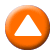 «THIRD PERSON»   A΄ ΤΗΛΕΟΠΤΙΚΗ ΜΕΤΑΔΟΣΗ00:15	ΞΕΝΗ ΤΑΙΝΙΑ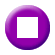 «Θαμμένα μυστικά»  (Τhe Secrets / Ha Sodot)Δράμα, συμπαραγωγής Ισραήλ-Γαλλίας 2007.Σκηνοθεσία:  Άβι Νέσερ.Παίζουν: Φανί Αρντάν,  Άνια Μπακστίν, Μίκαλ Στάμλερ, Τίκβα Ντάιαν.Διάρκεια: 116΄Υπόθεση: Όταν η μητέρα της Ναόμι, κόρη ενός εξέχοντος ορθόδοξου ραβίνου, πεθαίνει, εκείνη υποχρεούται να παντρευτεί. Ψάχνοντας δρόμο διαφυγής, ζητάει από τον πατέρα της να παρακολουθήσει ένα εβραϊκό σεμινάριο ενός έτους, που θα την προετοιμάσει για το ρόλο της συζύγου. Ο χρόνος όμως αυτός, θα αλλάξει εντελώς τη ζωή της. Με την καινούργια της φίλη, Μισέλ, γνωρίζουν μία μυστηριώδη γυναίκα, την Ανούκ, που στο παρελθόν, είχε κατηγορηθεί για το φόνο του συντρόφου της.Οι δύο φίλες, προσπαθώντας μέσα από τη θρησκεία να εξιλεώσουν την Ανούκ, έρχονται σε σύγκρουση με την πίστη τους σε μία αυστηρά ανδροκρατούμενη κοινωνία.02:15	ΞΕΝΟ ΝΤΟΚΙΜΑΝΤΕΡ (E)«ΗΠΑ: ΚΑΤΑΠΟΛΕΜΗΣΗ ΤΗΣ ΔΙΑΦΘΟΡΑΣ»(AMERICA: THE WORLD’S ANTI CORRUPTION POLICE)Ωριαίο ντοκιμαντέρ, παραγωγής Γαλλίας 2016.Οποιαδήποτε εταιρεία κάνει πληρωμές σε δολάρια ή χρησιμοποιεί αμερικανικό διακομιστή όπως η google μπορεί να καταδικαστεί στα αμερικανικά δικαστήρια αν παραβιάσει τον νόμο των ΗΠΑ για την διαφθορά – άσχετα αν οι δράσεις της είναι απολύτως νόμιμες στη χώρα της. Η Αμερική ισχυρίζεται ότι η διαφθορά βλάπτει όλους και αυτή η πρακτική προωθεί την υγιή επιχειρηματικότητα, από την άλλη όμως είναι και ένα τρόπος να χτυπηθεί ο ξένος ανταγωνισμός και να γεμίζουν οι ΗΠΑ τα ταμεία τους. Τα πρόστιμα που έχουν πληρώσει ξένες εταιρείες στις ΗΠΑ είναι πολλές φορές αστρονομικά, όπως μια γαλλική εταιρεία που αναγκάστηκε να πληρώσει 338 εκατομμύρια δολάρια – σε περίπτωση δε μη συμμόρφωσης, οι συνέπειες είναι ακόμα πιο σκληρές.ΣΑΒΒΑΤΟ, 21/4/2018ΝΥΧΤΕΡΙΝΕΣ ΕΠΑΝΑΛΗΨΕΙΣ:03:15 EUROPE (Ε) ημέρας   W04:45 ΕΠΤΑ(Ε) ημέρας W05:40 ΞΕΝΟ ΝΤΟΚΙΜΑΝΤΕΡ «AMERICA: THE WORLD’S ANTI CORRUPTION POLICE»(Ε) ημέρας06:40 ΣΑΝ ΣΗΜΕΡΑ ΤΟΝ 20ό αιώνα (Ε) ημέραςWΚΥΡΙΑΚΗ, 22/4/201807:00	ΜΑΖΙ ΤΟ ΣΑΒΒΑΤΟΚΥΡΙΑΚΟ WΕνημερωτική εκπομπή με τον Γιάννη Σκάλκο και την Ευρυδίκη Χάντζιου10:00	ΠΑΜΕ ΑΛΛΙΩΣ WΕνημερωτική εκπομπή με τον Τάκη Σαράντη και την Αναστασία Γιάμαλη11:30	ΜΕ ΑΡΕΤΗ ΚΑΙ ΤΟΛΜΗWΕκπομπή 29η12:00	ΕΡΤ ΕΙΔΗΣΕΙΣ – ΕΡΤ ΑΘΛΗΤΙΚΑ – ΕΡΤ ΚΑΙΡΟΣW12:30	ΕΛΛΗΝΩΝ ΔΡΩΜΕΝΑ (Ε)WΤα «Ελλήνων δρώμενα» ταξιδεύουν, καταγράφουν και παρουσιάζουν τις διαχρονικές πολιτισμικές εκφράσεις ανθρώπων και τόπων. Το ταξίδι, η μουσική, ο μύθος, ο χορός, ο κόσμος. Αυτός είναι ο προορισμός της εκπομπής.Πρωταγωνιστής είναι ο άνθρωπος, παρέα με μυθικούς προγόνους, στα κατά τόπους πολιτισμικά δρώμενα. Εκεί που ανιχνεύεται χαρακτηριστικά η ανθρώπινη περιπέτεια, στην αυθεντική έκφρασή της, στο βάθος του χρόνου. Η εκπομπή ταξιδεύει, ερευνά και αποκαλύπτει μία συναρπαστική ανθρωπογεωγραφία. Το μωσαϊκό του σύγχρονου και διαχρονικού πολιτισμικού γίγνεσθαι της χώρας μας, με μία επιλογή προσώπων-πρωταγωνιστών, γεγονότων και τόπων, έτσι ώστε να αναδεικνύεται και να συμπληρώνεται μία ζωντανή ανθολογία. Με μουσική, με ιστορίες και με εικόνες.Με αποκαλυπτική και ευαίσθητη ματιά, με έρευνα σε βάθος και όχι στην επιφάνεια,                τα «Ελλήνων δρώμενα» εστιάζουν σε «μοναδικές στιγμές» της ανθρώπινης έκφρασης.Με γραφή κινηματογραφική, και με σενάριο δομημένο αποτελεσματικά, η ιστορία όπου εστιάζει το φακό της η εκπομπή, ξετυλίγεται πλήρως από τους ίδιους τους πρωταγωνιστές της, χωρίς «διαμεσολαβητές», έτσι ώστε να δημιουργείται μία ταινία καταγραφής, η οποία «συνθέτει» το παρόν με το παρελθόν, το μύθο με την ιστορία, όπου πρωταγωνιστές είναι οι καθημερινοί άνθρωποι. Η αυθεντική καταγραφή, από τον γνήσιο και αληθινό «φορέα» και «εκφραστή» της κάθε ιστορίας -και όχι από κάποιον που «παρεμβάλλεται» για να αποκομίσει τα οφέλη της «δημοσιότητας»- είναι ο κύριος, εν αρχή απαράβατος κανόνας, που οδηγεί την έρευνα και την πραγμάτωση.     Πίσω από κάθε ντοκιμαντέρ, κρύβεται μεγάλη προετοιμασία. Και η εικόνα που τελικά εμφανίζεται στη μικρή οθόνη -αποτέλεσμα της προσπάθειας των συνεργατών της ομάδας-, αποτελεί μια εξ' ολοκλήρου πρωτογενή παραγωγή, από το πρώτο ως το τελευταίο της καρέ.Η εκπομπή, στο φετινό της ταξίδι από την Κρήτη έως τον Έβρο και από το Ιόνιο έως το Αιγαίο, μας παρουσιάζει μία πανδαισία εθνογραφικής, ανθρωπολογικής και μουσικής έκφρασης. Αυθεντικές δημιουργίες ανθρώπων και τόπων.Ο άνθρωπος, η ζωή και η φωνή του σε πρώτο πρόσωπο, οι ήχοι, οι εικόνες, τα ήθη και οι συμπεριφορές, το ταξίδι των ρυθμών, η ιστορία του χορού «γραμμένη βήμα-βήμα», τα πανηγυρικά δρώμενα και κάθε ανθρώπου έργο, φιλμαρισμένα στον φυσικό και κοινωνικό χώρο δράσης τους, την ώρα της αυθεντικής εκτέλεσής τους -και όχι με μία ψεύτικη αναπαράσταση- καθορίζουν, δημιουργούν τη μορφή, το ύφος και χαρακτηρίζουν την εκπομπή. ΚΥΡΙΑΚΗ, 22/4/2018 «Αχέροντας»Η εκπομπή «Ελλήνων δρώμενα» μας ταξιδεύει στα αρχαία χρόνια. Στο μαντείο του Αχέροντα, όπου ερευνά την μυθολογική υπόσταση του χώρου στον οποίο  αναδείχτηκαν μεγάλοι μύθοι για την ιστορία και την ύπαρξή μας, παράλληλα με την  αρχαιολογική έρευνα και τεκμηρίωση.Μεγάλος αριθμός ποιητών και συγγραφέων της αρχαίας ελληνικής παράδοσης αναφέρονται στον Αχέροντα καθώς το όνομα του ποταμού ήταν άρρηκτα συνδεδεμένο με ένα από τα κύρια «σημεία» της ανθρώπινης «διαδρομής»… εκείνο της  μετάβασης των νεκρών στην κοινωνία των ψυχών...Ο φακός της εκπομπής περιηγείται και μας αποκαλύπτει την συνολική «γεωγραφία» της περιοχής όπου έλαβε χώρα ένας μύθος με παγκόσμιες διαστάσεις: την Αχερουσία λίμνη, το ορεινό τμήμα του Αχέροντα με τις πηγές του, τους δύο παραπόταμους και τις εκβολές του, εκεί όπου σύμφωνα με την μυθολογία ο «ψυχοπομπός» Ερμής έκανε τον διάπλου παραδίδοντας τις ψυχές των νεκρών στον Χάροντα, για να καταλήξουν στο βασίλειο του Άδη.   Ο Χάρων -γιος του Ερέβους και της Νύκτας- ήταν ο βαρκάρης που κουβαλούσε τις ψυχές των νεκρών στον Άδη και έπαιρνε τον οβολό που έβαζαν στα χείλη του νεκρού οι συγγενείς.  Όσοι δεν είχαν να πληρώσουν ήταν καταδικασμένοι να περιπλανιούνται στις όχθες του Αχέροντα… Η Αχερουσία λίμνη σήμερα μπορεί να μην υπάρχει πια, καθώς έχει αποξηρανθεί και τη θέση της καταλαμβάνουν καταπράσινοι αγροί, το Νεκρομαντείο του Αχέροντα όμως στέκεται σχεδόν αλώβητο στο βραχώδη λόφο, στη βορειοδυτική νοητή κοίτη της λίμνης.Η εκπομπή εστιάζει την έρευνά της τόσο στην αρχαιολογική ανασκαφή και ανακάλυψη του Νεκρομαντείου, όσο και στην αφηγηματική εξέλιξη μιας πορείας που σαν μύθος ξετυλίγεται στα μάτια του θεατή, για να του αποκαλύψει όλο εκείνο το προσκήνιο και το παρασκήνιο που οδηγούσε στην επιθυμητή από τους πιστούς κατάληξη στον «κάτω κόσμο», για την συνάντηση με τις ψυχές των νεκρών…Στην κάμερα της εκπομπής εμφανίζονται οι κάτοικοι της περιοχής, οι οποίοι μαζί με τον αρχαιολόγο Σωτήρη Δάκαρη συμμετείχαν στην ανασκαφή και στην απρόσμενη ανακάλυψη του πιο φημισμένου νεκρομαντείου του αρχαίου ελληνικού κόσμου, η αρχαιολόγος  Χριστίνα Μερκούρη, ο αρχιφύλακας του μαντείου Σπύρος Ράπτης, ο διδάκτωρ λαογραφίας Δημήτρης Ράπτης, ο συγγραφέας Χαρ. Γκούβας και ο Παναγιώτης Καραμπατσάκης αρχιτέκτων σύμβουλος ειδικής κτιριακής ακουστικής, ερευνητής επί πολλά χρόνια των ακουστικών ιδιοτήτων του Νεκρομαντείου του Αχέροντα. Η κομπανία του Ηλία πλαστήρα σχολιάζει με τις «ανημίτονους» Ηπειρώτικους δρόμους της, την μουσική και ποιητική γεωγραφία της περιοχής του Αχέροντα.13:00	ΤΟ ΑΛΑΤΙ ΤΗΣ ΓΗΣ (Ε)W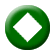 «ΚΟΡΙΝΘΙΑ -  ΑΡΓΟΛΙΔΑ»Ο Λάμπρος Λιάβας και το «Αλάτι της Γης» μας προσκαλούν σ’ ένα οδοιπορικό στην Πελοπόννησο, για μια γνωριμία με την πλούσια μουσική και χορευτική παράδοση της Κορινθίας και της Αργολίδας.Παρουσιάζονται χοροί και τραγούδια από το Αγγελόκαστρο, την Περαχώρα και το Σοφικό Κορινθίας, καθώς και από το Άργος, την Κοιλάδα και τις Λίμνες Αργολίδας. Γίνεται αναφορά στην τοπική γαστρονομία και τις παραδοσιακές φορεσιές, με έμφαση στα ιδιαίτερα χορευτικά τραγούδια που συνοδεύουν τις τελετουργίες της Αποκριάς και του Πάσχα.Παράλληλα, η εκπομπή κάνει ένα τιμητικό αφιέρωμα στον κορυφαίο παλαιό δεξιοτέχνη του λαϊκού κλαρίνου Νίκο Ρέλλια (1892-1969) από την Γκούρα της Κορινθίας. Ο Ρέλλιας υπήρξε, ΚΥΡΙΑΚΗ, 22/4/2018ανάμεσα στ’ άλλα, και ο δημιουργός του περίφημου «Τσοπανάκου», του σήματος της Ελληνικής Ραδιοφωνίας από την ίδρυσή της το 1938.Συμμετέχουν οι μουσικοί: Νίκος Φιλιππίδης (κλαρίνο-φλογέρα), Γιάννης Παυλόπουλος (βιολί-τραγούδι), Κώστας Φιλιππίδης (λαούτο), Στέλλα Βαλάση (σαντούρι), Γιάννης Γευγελής (κρουστά) και Γιώργος Μαγγίνας (τραγούδι).Χορεύουν και τραγουδούν μέλη των τοπικών Συλλόγων: Λαογραφική Στέγη Κορίνθου (πρόεδρος: Νίκος Διπλός, δάσκαλος χορού: Γιώργος Λιάρος), Πολιτιστικός Σύλλογος Σολυγείας (πρόεδρος: Πετρούλα Στέφα), Λύκειο των Ελληνίδων Άργους (πρόεδρος: Έφη Δημοπούλου, δάσκαλος χορού:  Βασίλης Δημητρόπουλος), Μορφωτικός Σύλλογος Λιμνών Αργολίδας (πρόεδρος: Ευαγγελία Παπαϊωάννου, δασκάλα χορού: Σοφία Ψωμά) και Προοδευτικός Εκπολιτιστικός Μορφωτικός Σύλλογος Περαχώρας (πρόεδρος: Φίλιππος Θυμής).Έρευνα-κείμενα-παρουσίαση: Λάμπρος Λιάβας.Σκηνοθεσία-οργάνωση παραγωγής: Μανώλης Φιλαΐτης.Διεύθυνση φωτογραφίας: Σταμάτης Γιαννούλης.Εκτέλεση παραγωγής: FOSS ON AIR.15:00	ΕΡΤ ΕΙΔΗΣΕΙΣ+ ΕΡΤ ΑΘΛΗΤΙΚΑ+ΕΡΤ ΚΑΙΡΟΣ  W	16:00	ΠΡΟΣΩΠΙΚΑ (E)WΜε την Ελενα Κατρίτση«Από την προσφυγιά του χθες, στην προσφυγιά του σήμερα. Η ιστορία επαναλαμβάνεται…»Ο 16χρονος Φαΐζι δεν είναι ένας ακόμη αριθμός στη λίστα με τα χιλιάδες ασυνόδευτα παιδιά που περιπλανώνται με την ελπίδα να βρουν το μονοπάτι, που θα τα οδηγήσει σ’ έναν ελεύθερο κόσμο! Έχει πρόσωπο…έχει όνομα … Η Έλενα Κατρίτση συναντά προσφυγόπουλα, που βγήκαν ζωντανά από τα κύματα του Αιγαίου και βρήκαν καταφύγιο στην «Κιβωτό του Κόσμου – Αιγαίου», στη Χίο.Ο πατέρας Αντώνιος Παπανικολάου αποφάσισε και πάλι να σταθεί κοντά στα παιδιά που έχουν ανάγκη και αναζητούν τους  δρόμους που θα τα οδηγήσουν μακριά από τον εφιάλτη του πολέμου.«Η άγνοια προκαλεί το φόβο και στερεί την αγάπη. Όταν έχεις τη γνώση ότι πάνω απ’ όλα ο Θεός είναι αγάπη, δεν φοβάσαι τίποτα… Πάντα, όμως, υπάρχουν και εξαιρέσεις... Δεν υπάρχει μεγαλύτερη απόδειξη αθεΐας από το να προσπαθείς να προστατεύσεις την πίστη σου. Η πίστη δεν χρειάζεται προστασία, την πίστη τη βιώνεις…». Μέχρι σήμερα περισσότερα από 150 ασυνόδευτα παιδιά έχουν περάσει τις πόρτες της Κιβωτού…Ίδιοι οι δρόμοι, μόνο τα χρόνια και οι άνθρωποι αλλάζουν. Μετανάστες και πρόσφυγες γίναμε πολλές φορές. Τόποι και θύμησες πληγώνουν, ακόμη και σήμερα.«Το ΄25 είχαν ετοιμάσει τα προσφυγικά… Μας είχαν τη ρετσινιά, έλεγαν ότι είμαστε πρόσφυγες… ότι είμαστε από το συνοικισμό …» θυμάται η Κική Λιτσάκη, 80 χρόνων, της οποίας η οικογένεια έζησε την προσφυγιά δύο φορές, το 1914 και το 1922. «Στη  θάλασσα του Αιγαίου, που την έχει τραγουδήσει ο Ελύτης, καθόμασταν και κάναμε όνειρα...Τώρα δεν μπορούμε πια. Είναι υγρός τάφος…Άλλαξε η θάλασσα που μεγαλώσαμε ΚΥΡΙΑΚΗ, 22/4/2018  - Συνέχειακαι αγαπήσαμε…» λέει με παράπονο η Ευγενία Κώττη, της οποίας οι παππούδες πέρασαν από την Κρήνη (Τσεσμέ), στη Χίο.Κατά τη διάρκεια της Κατοχής, αρκετές ελληνικές οικογένειες, που είχαν προορισμό τη Μέση Ανατολή, βρήκαν αρχικά καταφύγιο στη Συρία. Μετά το τέλος του πολέμου, οι περισσότεροι απ’ αυτούς επέστρεψαν στην πατρίδα μας. Σήμερα, οι πρόσφυγες από τη Συρία, πέντε χρόνια μετά την έναρξη του πολέμου, βλέπουν την ελπίδα για επιστροφή στη χώρα τους, να απομακρύνεται, ολοένα και περισσότερο... Παντού και πάντα, η προσφυγιά είναι ίδια… ίδιος ο πόνος, ίδια τα συναισθήματα…17:00	ΙΣΤΟΡΙΚΟΙ ΠΕΡΙΠΑΤΟΙ (Ε) WΜε την Μαριλένα Κατσίμη«Μακρόνησος, ένα νοσηρό πείραμα 1947-1950Τη Μακρόνησο επισκέπτονται οι «Ιστορικοί περίπατοι». H Mακρόνησος, δύο μίλια έξω από το Λαύριο, δεν ήταν απλώς τόπος εξορίας, όπως άλλα ξερονήσια. Ήταν τόπος εγκλεισμού, συστηματικού σωματικoύ και ψυχολογικού βασανισμού, εξευτελισμού της προσωπικότητας και έντονης προπαγάνδας. Ένας νοσηρός συνδυασμός «σχολείου» και «νοσοκομείου», με σκοπό την «αναμόρφωση» στρατιωτών και πολιτών, ύποπτων για φιλοκομμουνιστικά φρονήματα. Διαφημίστηκε ως «θαύμα»  στην κορύφωση του Εμφύλιου Πολέμου, σε όλο τον δυτικό κόσμο. Μετά τις φρικιαστικές αποκαλύψεις θεωρήθηκε ένα είδος «ελληνικού Νταχάου».Με συνοδοιπόρους τους ιστορικούς  Στρατή Μπουρνάζο και Τάσο Σακελλαρόπουλο, η Μαριλένα Κατσίμη επιχειρεί μια σφαιρική ανάλυση ενός εγκληματικού βιοκοινωνικού πειράματος, μοναδικού στον μεταπολεμικό κόσμο.Παρουσίαση-αρχισυνταξία: Μαριλένα Κατσίμη.Σκηνοθεσία: Έλενα Λαλοπούλου.Διεύθυνση φωτογραφίας: Γιώργος Πουλίδης.Διεύθυνση παραγωγής: Ελένη Ντάφλου.18:00	28 ΦΟΡΕΣ ΕΥΡΩΠΗ – 28EUROPE (Ε) W19:00	ΣΤΟΥΣ ΗΧΟΥΣ ΤΟΥ ΜΠΙΓΚ ΜΠΕΝ W (ΝΕΟ ΕΠΕΙΣΟΔΙΟ)Με τον Λάμπη ΤσιριγωτάκηΚΥΡΙΑΚΗ, 22/4/2018 - Συνέχεια19:50	Η ΜΗΧΑΝΗ ΤΟΥ ΧΡΟΝΟΥ (Ε) W«Νίκος Παπάζογλου»Η «Μηχανή του χρόνου» με τον Χρίστο Βασιλόπουλο,  ξετυλίγει το νήμα της ζωής του αξέχαστου Νίκου Παπάζογλου και παρουσιάζει τον ροκ σταρ της Θεσσαλονίκης που «παράτησε» τον Ντίλαν για το μπαγλαμαδάκι.Η εκπομπή συναντά τους φίλους των εφηβικών του χρόνων, οι οποίοι διηγούνται πώς δημιούργησαν τα πρώτα ροκ γκρουπ τη δεκαετία του ’60 και την αξιοσημείωτη επιτυχία που είχαν στα νεανικά στέκια της Θεσσαλονίκης. Τότε που ο νεαρός Παπάζογλου βρέθηκε να τραγουδά στους «Olympians», όταν αναπλήρωσε τον Πασχάλη Αρβανιτίδη, ο οποίος πήγε φαντάρος. Αργότερα, δημιουργεί ένα από τα πιο επιτυχημένα  συγκροτήματα με την ονομασία «Μακεδονομάχοι» και επιχείρησε να κάνει διεθνή καριέρα, ηχογραφώντας με τους «Ζηλωτές» τον πρώτο του δίσκο στη Γερμανία.Η «Μηχανή του χρόνου» παρουσιάζει τον άγνωστο Παπάζογλου, που οι φίλοι του αποκαλούσαν «πους-πουλ» και «κατσαβιδάκια» από την επιμονή του να συναρμολογεί ενισχυτές και ηλεκτρονικά κυκλώματα. Ο πολυτεχνίτης μουσικός δημιούργησε το «Αγροτικόν», το πρώτο στούντιο ηχογραφήσεων στη Θεσσαλονίκη.
Τότε ο Διονύσης Σαββόπουλος, παιδικός φίλος από τη γειτονιά, του δίνει την πρώτη μεγάλη ευκαιρία και τον παίρνει μαζί του στην παράσταση «Αχαρνής». Εκεί γνωρίζει τον Μανώλη Ρασούλη και λίγο καιρό αργότερα το Νίκο Ξυδάκη. Η παρέα με παραγωγό τον Σαββόπουλο και τη συμμετοχή  λαϊκών μουσικών, όπως ο Δημήτρης Κοντογιάννης, ηχογραφεί την «Εκδίκηση της Γυφτιάς». Τον δίσκο που απαγόρευσε η λογοκρισία από το ραδιόφωνο και λάτρεψαν οι φοιτητές. Η συναυλία στο αμφιθέατρο της Νομικής Θεσσαλονίκης θεωρείται σταθμός για τη διάδοση των τραγουδιών.Μέσα από τον δίσκο ξεχώρισε αμέσως το «Τρελή και αδέσποτη». Ο Νίκος Ξυδάκης μας αποκαλύπτει ότι το λαϊκό τραγούδι δεν γράφτηκε απευθείας σε μπουζούκι και για να μας το αποδείξει έπαιξε στο πιάνο τις νότες που εμπνεύστηκε. Το  «Ραγίζει απόψε η καρδιά» του Τάκη Σιμώτα, γράφτηκε σε ανύποπτο χρόνο, μπήκε στο συρτάρι και ξαναβγήκε για να του το κάνει δώρο ο Παπάζογλου στο γάμο του.Ο τραγουδιστής με το κόκκινο φουλάρι, βοηθούσε τους νέους καλλιτέχνες που πίστευε ότι είχαν μέλλον στη μουσική. Δύο απ’ αυτούς ήταν ο Σωκράτης Μάλαμας και ο Ορφέας Περίδης, οι οποίοι μιλούν στην εκπομπή για τη συνεργασία τους με το Νίκο Παπάζογλου.Η μεγάλη αγάπη του τραγουδιστή για τη θάλασσα, αποτυπώνεται μέσα από αφηγήσεις που αναφέρονται στην ηρεμία αλλά και στην έμπνευση που αντλούσε μέσα από την ενασχόλησή του με το ιστιοπλοϊκό του σκάφος. Ως πηγαίος καλλιτέχνης πολλές φορές τα τραγούδια που έγραφε ήταν βιωματικά, όπως το τραγούδι «Αύγουστος» που έχει μια τρυφερή ιστορία.20:55     ΚΕΝΤΡΙΚΟ ΔΕΛΤΙΟ ΕΙΔΗΣΕΩΝ με την Αντριάνα Παρασκευοπούλου WΑΘΛΗΤΙΚΑ  + ΚΑΙΡΟΣ   ΚΥΡΙΑΚΗ, 22/4/2018 - Συνέχεια22:00	ΑΘΛΗΤΙΚΗ ΚΥΡΙΑΚΗ  GRΗ ιστορική εκπομπή της ΕΡΤ, «Αθλητική Κυριακή» δίνει ακόμα ένα ραντεβού με τους Έλληνες φιλάθλους, κάθε  Κυριακή, με παρουσιαστές τον Γιώργο Λυκουρόπουλο, τον Ηλία Χριστογιαννόπουλο και τη Μαρία Παπαδοπούλου.Διανύοντας την 5η δεκαετία της ζωής της, η μακροβιότερη αθλητική εκπομπή, συνεχίζει να βρίσκεται στην κορυφή των δικών σας προτιμήσεων και ετοιμάζεται να δικαιώσει και φέτος τις δικές σας προσδοκίες, ικανοποιώντας και τους πιο απαιτητικούς φίλους του αθλητισμού!Εικόνα απ’ όλα τα παιχνίδια της Super League, ρεπορτάζ, αποκλειστικές συνεντεύξεις των πρωταγωνιστών, συνδέσεις με τα γήπεδα όλης της χώρας, γκολ από τα κορυφαία πρωταθλήματα στην Ευρώπη, παρουσίαση της δράσης σε όλα τα υπόλοιπα αθλήματα και φυσικά οι κορυφαίοι καλεσμένοι, συνθέτουν το άκρως ελκυστικό σκηνικό της «Αθλητικής Κυριακής»!ΝΥΧΤΕΡΙΝΕΣΕΠΑΝΑΛΗΨΕΙΣ01.00  ΠΡΟΣΩΠΙΚΑ (Ε) ημέρας  - W02.00  ΤΟ ΑΛΑΤΙ ΤΗΣ ΓΗΣ (Ε) ημέρας  - W03.50   ΣΤΟΥΣ ΗΧΟΥΣ ΤΟΥ ΜΠΙΓΚ ΜΠΕΝ (Ε) ημέρας  - W04.40   Η ΜΗΧΑΝΗ ΤΟΥ ΧΡΟΝΟΥ(Ε) ημέρας  - W05:40   ΣΑΝ ΣΗΜΕΡΑ ΤΟΝ 20ό αιωνα (Ε) ημέρας WΔΕΥΤΕΡΑ,  23/4/201805:55    «ΠΡΩΤΗ ΕΙΔΗΣΗ»WΕνημερωτική εκπομπή με τον Νίκο Παναγιωτόπουλο και τη Μαίρη Πολλάλη.Η νέα καθημερινή εκπομπή της ΕΡΤ1 με έμφαση στην κοινωνία, την πολιτική και την οικονομία. Από τις 6 το πρωί  και για τέσσερις ώρες ο  Νίκος Παναγιωτόπουλος  και η Μαίρη Πολλάλη βάζουν σε πρώτο πλάνο τους πολίτες και την καθημερινότητά τους. Μαζί με τους δημοσιογράφους και τους τεχνικούς της ΕΡΤ μεταφέρουν τον παλμό των γεγονότων.Από τη Δευτέρα 16 Οκτωβρίου Πρώτη Είδηση θα είστε εσείς...Παρουσίαση: Νίκος Παναγιωτόπουλος, Μαίρη Πολλάλη. Αρχισυνταξία: Τιτίκα Ανουσάκη.Διεύθυνση φωτογραφίας: Πέτρος Κουμουνδούρος.Διεύθυνση παραγωγής: Αλεξάνδρα Κούρτη, Βάνα Μπρατάκου.Σκηνοθεσία: Χριστόφορος Γκλεζάκος. Δημοσιογραφική ομάδα: Κώστας Παναγιωτόπουλος, Ρένα Παπανικολάου, Νίνα Κασιμάτη, Ειρήνη Ρουμπεΐδου,  Ανδριάνα Μπίνη, Δέσποινα Κακαλή, Νίκος Γρυλλάκης, Λεωνίδας Μενεγάκης, Ηλίας Κούκος, Γιώργος Καρυωτάκης, Άντζελα Ζούγρα, Ειρήνη Κυρίτση, Γιώργος ΓιαννιδάκηςΣΗΜΕΙΩΣΗ: Στις 07:00, 08:00, 09:00, 10:00 θα μεταδίδεται 2λεπτο ΔΕΛΤΙΟ ΕΙΔΗΣΕΩΝ10:00	«ΑΠΕΥΘΕΙΑΣ» WΚαθημερινή ενημερωτική εκπομπή με τη Μάριον Μιχελιδάκη, τον Νίκο Μερτζάνη και τον ΚώσταΛασκαράτο.ΑΠΕΥΘΕΙΑΣ στα μεγάλα γεγονόταΑΠΕΥΘΕΙΑΣ το πρόσωπο της ημέραςΑΠΕΥΘΕΙΑΣ οι εξελίξεις σε πολιτική και οικονομίαΌ,τι συμβαίνει στην πόλη και στο χωριό Ό,τι απασχολεί τους νέους αλλά και τους μεγαλύτερουςΌ,τι «παίζει» εντός και εκτός ΕλλάδαςΌ,τι συζητάμε στα σπίτια μαςΚάθε πρωί - Δευτέρα με Παρασκευή – 10:00 με 12:00, στην ΕΡΤ1.Παρουσίαση: ΜάριονΜιχελιδάκη, Κώστας Λασκαράτος, Νίκος Μερτζάνης.Αρχισυνταξία: Χρήστος Κιούπης, Αννίτα Πασχαλινού.Παραγωγή: Βάσω Φούρλα.Σκηνοθεσία: Γιώργος Σταμούλης.12:00   ΕΡΤ ΕΙΔΗΣΕΙΣ – ΕΡΤ ΑΘΛΗΤΙΚΑ – ΕΡΤ ΚΑΙΡΟΣ  W13:00	ΣΑΝ ΣΗΜΕΡΑ ΤΟΝ 20ό ΑΙΩΝΑ (E)WΔΕΥΤΕΡΑ,  23/4/201813:15	ΕΛΛΗΝΙΚΗ ΣΕΙΡΑ (E)W	«ΣΤΑ ΦΤΕΡΑ ΤΟΥ ΕΡΩΤΑ»  Γ΄ ΚΥΚΛΟΣΚοινωνική-δραματική σειρά, παραγωγής 1999-2000.Σκηνοθεσία: Γιάννης Βασιλειάδης, Ευγενία ΟικονόμουΜουσική: Γιώργος ΧατζηνάσιοςΠαίζουν: Αντώνης Θεοδωρακόπουλος, Μαριάννα Τουμασάτου, Ελευθερία Ρήγου, Αλέξανδρος Σταύρου, Μαριαλένα Κάρμπουρη, Νόνη Ιωαννίδου, Βασίλης Ευταξόπουλος, Νίκος Ορφανός, Μαρουσώ Μαύρη, Άννα Στίλβη, Νέλλη Πολυδεράκη, Γιώργος Πετρόχειλος, Τάσος Παπαναστασίου, Γιώργος Καλατζής, Σπύρος Μεριανός, Βαγγέλης Στολίδης, Τζούλη Σούμα, Γιώργος Μιχαλάκης, Ανδρομάχη Δαυλού, Γιώργος Μπέλλος, Μαρκέλλα Παππά, Γιώργος Γεροντιδάκης, Κατερίνα Μαλτέζου, Ζωζώ Ζάρπα, Στάθης Κακαβάς, Γιώργος ΚυρίτσηςΕπεισόδια 92ο, 93ο, 94ο & 95ο15:00	ΕΡΤ ΕΙΔΗΣΕΙΣ με τη Σταυρούλα ΧριστοφιλέαWΕΡΤ  ΑΘΛΗΤΙΚΑ/ ΕΡΤ ΚΑΙΡΟΣ16:00    ΔΕΥΤΕΡΗ ΜΑΤΙΑWΚαθημερινή ενημερωτική εκπομπή που φωτίζει τα γεγονότα με διεισδυτικότητα, αξιοπιστία και  πλουραλισμό.Ανάλυση, ενημέρωση, παρασκήνιο, αποκάλυψη, από την Κατερίνα Ακριβοπούλου και την Έλλη Τριανταφύλλου. Μαζί τους στο στούντιο σχολιάζουν την τρέχουσα επικαιρότητα ο Σωτήρης Καψώχας και η Φώφη Γιωτάκη.«Δεύτερη ματιά» καθημερινά στις 4 το απόγευμα από τη συχνότητα της ΕΡΤ1.Αρχισυνταξία: Θοδωρής Καρυώτης.Σκηνοθεσία:  Θανάσης Τσαουσόπουλος.Διεύθυνση παραγωγής: Ευτυχία Μελέτη, Κώστας Καρπούζος.18:00	ΕΡΤ ΕΙΔΗΣΕΙΣWΕΡΤ  ΑΘΛΗΤΙΚΑ/ ΕΡΤ ΚΑΙΡΟΣ/ ΔΕΛΤΙΟ ΓΙΑ ΠΡΟΣΦΥΓΕΣ /Δελτίο στη Νοηματική18:30	ΣΤΟ ΔΡΟΜΟ ΓΙΑ ΤΗ ΡΩΣΙΑ GR FIFA FILMS: ΠΑΓΚΟΣΜΙΑ ΚΥΠΕΛΛΑ 1930 – 195420:40    THE MITSI SHOWWΜε τον Γιώργο ΜητσικώσταΗ σάτιρα του Γιώργου Μητσικώστα επέστρεψε μέσα από τη συχνότητα της ΕΡΤ1, πιο καυστική από ποτέ. Από Δευτέρα έως και Παρασκευή στις 20:40, ο αγαπημένος μίμος με το δικό του μοναδικό τρόπο φέρνει στις οθόνες μας όλους τους μικρούς ήρωες της καθημερινότητάς μας, από το χώρο της πολιτικής, του αθλητισμού και του lifestyle.ΔΕΥΤΕΡΑ,  23/4/2018Πρόσωπα και καταστάσεις μπαίνουν στο στόχαστρό του σε μια εκπομπή που δεν αφήνει τίποτα όρθιο! «The Mitsi Show» σημαίνει σάτιρα προς όλες τις κατευθύνσεις με χιούμορ και φαντασία!Πρέπει να το δεις για να το πιστέψεις…Παρουσίαση: Γιώργος Μητσικώστας.Σκηνοθεσία: Περικλής Κων. Ασπρούλιας.Δ/νση φωτογραφίας: Γιώργος Γαγάνης.Επιμέλεια εκπομπής-κειμενογράφος: Μάκης Ρηγάτος.Εκτέλεση παραγωγής: Στέλιος Αγγελόπουλος.Παραγωγή: ΕΡΤ.20:55	ΚΕΝΤΡΙΚΟ ΔΕΛΤΙΟ ΕΙΔΗΣΕΩΝ με τη Δώρα Αναγνωστοπούλου WΑΘΛΗΤΙΚΑ + ΚΑΙΡΟΣ22:00	ΞΕΝΗ ΣΕΙΡΑGR Α΄ ΤΗΛΕΟΠΤΙΚΗ ΜΕΤΑΔΟΣΗ«PEAKY BLINDERS» Γ΄ ΚΥΚΛΟΣΔραματική γκαγκστερική σειρά εποχής,  παραγωγής Αγγλίας 2013.Η σειρά βασίζεται στην πραγματική ιστορική συμμορία των «PeakyBlinders» του Μπέρμιγχαμ.Δημιουργός της σειράς είναι ο Στίβεν Νάιτ.Παίζουν: Κίλιαν Μέρφι, Πολ Άντερσον, Έλεν ΜακΚρόρι, Σαμ Νιλ, Τομ Χάρντι, Άναμπελ Γουόλς, Νόα Τέιλορ.Η σειρά εξελίσσεται στους δρόμους του Μπέρμιγχαμ στην Αγγλία, το 1919, μετά τον Α΄ Παγκόσμιο Πόλεμο και παρακολουθεί τη ζωή και τα κατορθώματα της συμμορίας «Peaky Blinders». Ο ίδιος ο Ουίνστον Τσόρτσιλ αναθέτει στον επιθεωρητή Τσέστερ Κάμπελ να αντιμετωπίσει την εγκληματική της δράση και να επιστρέψει από το Μπέλφαστ, όπου είχε αναλάβει να καθαρίσει την πόλη από τον IRA, τους κομμουνιστές, τις συμμορίες και τους αναρχικούς.Η σειρά ενθουσίασε κοινό και κριτικούς και χαρακτηρίστηκε ως η πιο έξυπνη, ατμοσφαιρική και συναρπαστική δραματική σειρά του BBC τα τελευταία χρόνια.Το εξαιρετικό καστ, η ατμόσφαιρα μιας άλλης εποχής, η σκηνοθεσία, τα εκπληκτικά κοστούμια και το μαεστρικό ντύσιμο κάθε σκηνής με τρομερά μουσικά κομμάτια, είναι οι σημαντικότεροι λόγοι που κάνουν τη σειρά να ξεχωρίζει.Ένα rock and roll ταξίδι Nick Cave, Artic Monkeys, PJ Harvey, White Stripes μέχρι και Johnny Cash, σε απόλυτη αρμονία με τον αέρα και το στυλ της περιβόητης συμμορίας.Επεισόδιο 2ο. Ο Τόμι αναγκάζεται να πάει στο Λονδίνο να συναντήσει τον εκκεντρικό και αναξιόπιστο Δούκα Λίον. Σύντομα καταλαβαίνει που είναι διατεθειμένα να φτάσουν τα καινούργια αφεντικά του στην δίψα τους για εξουσία.Στο Μπέρμιγχαμ ο Τζον χάνει την ψυχραιμία του και μια προσωπική διαφωνία με τους Ιταλούς κινδυνεύει να εξελιχθεί σε πόλεμο μέχρις εσχάτων.Καθώς ο Τόμι παλεύει να αποκτήσει πάλι τον έλεγχο της κατάστασης ανακαλύπτει πόσο πολύ κρατά στο χέρι τους Πίκι Μπλάιντερς ο καινούργιος εχθρός τους. ΔΕΥΤΕΡΑ,  23/4/201823:00	Η ΕΠΟΜΕΝΗ ΜΕΡΑWΜε τον Σεραφείμ Π. ΚοτρώτσοΗ πολιτική εκπομπή «Η επόμενη μέρα» με τον Σεραφείμ Π. Κοτρώτσο επικεντρώνεται σε θέματα πολιτικής και οικονομικής επικαιρότητας αλλά και σε μεγάλα ζητήματα που αφορούν στην κοινωνία.Επίσης, η εκπομπή παρουσιάζει τις απόψεις των πολιτικών δυνάμεων, των εκπροσώπων των κοινωνικών φορέων και της επιχειρηματικότητας, φροντίζοντας να καταλήγει σ’ ένα «διά ταύτα» πέρα από άγονες αντιπαραθέσεις.Συνεργάτες της εκπομπής που σχολιάζουν και αναλύουν τα θέματα της επικαιρότητας είναι ο Μανώλης Κοττάκης και η Νικόλ Λειβαδάρη, ενώ τακτικά φιλοξενούνται στο στούντιο δημοσιογράφοι, σχολιαστές και αναλυτές από διάφορα μέσα ενημέρωσης.00:30 	ΞΕΝΟ ΝΤΟΚΙΜΑΝΤΕΡ (Ε)«Ο ΚΟΣΜΟΣ ΤΟΥ ΑΥΡΙΟ»  (TOMORROW’S WORLD – ALL TRACKED)Σειρά ντοκιμαντέρ  δέκα (10) ωριαίων επεισοδίων, παραγωγής Γαλλίας  2013-2014.Ο κόσμος του αύριο θεμελιώνεται από σήμερα. Η τεχνητή νοημοσύνη, η ζωή στον Άρη, η τεχνητή γονιμοποίηση, η νανοτεχνολογία, η αναζήτηση της αθανασίας.. Αυτά τα συναρπαστικά ντοκιμαντέρ μας μεταφέρουν στα πιο πρωτοποριακά ερευνητικά κέντρα του πλανήτη, όπου το όριο ανάμεσα στην επιστημονική φαντασία και στην πραγματική ζωή είναι σχεδόν δυσδιάκριτο. Με σύγχρονη αφήγηση και οπτικά εφέ τελευταίας λέξης της τεχνολογίας, τα δέκα αυτά ντοκιμαντέρ της σειράς προσεγγίζουν την επιστήμη με τον πιο γοητευτικό τρόπο και αποκαλύπτουν τα μυστικά των σπουδαιότερων ανακαλύψεων του αύριο.Επεισόδιο 5ο: «Η ζωή αλλού» (The life elsewhere)ΝΥΧΤΕΡΙΝΕΣ ΕΠΑΝΑΛΗΨΕΙΣ:01.30 ΞΕΝΗ ΣΕΙΡΑ «PEAKYBLINDERS» (Ε) ημέρας GR02.30 FIFAFILMS (Ε) ημέρας GR 04.20 ΕΛΛ.ΣΕΙΡΑ: «ΣΤΑ ΦΤΕΡΑ ΤΟΥ ΕΡΩΤΑ» (Ε) ημέρας  W05.20 THE MITSI SHOW (Ε) ημέρας W05.40 ΣΑΝ ΣΗΜΕΡΑ ΤΟΝ 20ό ΑΙΩΝΑ (Ε)  - WΤΡΙΤΗ, 24/4/201805:55    «ΠΡΩΤΗ ΕΙΔΗΣΗ»WΕνημερωτική εκπομπή με τον Νίκο Παναγιωτόπουλο και τη Μαίρη Πολλάλη.ΣΗΜΕΙΩΣΗ:Στις 07:00, 08:00, 09:00, 10:00 θα μεταδίδεται2λεπτο ΔΕΛΤΙΟ ΕΙΔΗΣΕΩΝ10:00	«ΑΠΕΥΘΕΙΑΣ»WΕνημερωτική εκπομπή με τη Μάριον Μιχελιδάκη, τον Νίκο Μερτζάνη και τον Κώστα Λασκαράτο.12:00   ΕΡΤ ΕΙΔΗΣΕΙΣ – ΕΡΤ ΑΘΛΗΤΙΚΑ – ΕΡΤ ΚΑΙΡΟΣ  W13:00	ΣΑΝ ΣΗΜΕΡΑ ΤΟΝ 20ό ΑΙΩΝΑ (Ε)W13:15	ΕΛΛΗΝΙΚΗ ΣΕΙΡΑ (E)W	«ΣΤΑ ΦΤΕΡΑ ΤΟΥ ΕΡΩΤΑ»  Γ΄ ΚΥΚΛΟΣΚοινωνική-δραματική σειρά, παραγωγής 1999-2000.Επεισόδια 96ο, 97ο, 98ο & 99ο 15:00	ΕΡΤ ΕΙΔΗΣΕΙΣ με τη Σταυρούλα ΧριστοφιλέαWΕΡΤ  ΑΘΛΗΤΙΚΑ/ ΕΡΤ ΚΑΙΡΟΣ16:00    ΔΕΥΤΕΡΗ ΜΑΤΙΑWΕνημερωτική εκπομπή με την Κατερίνα Ακριβοπούλου και την Έλλη Τριανταφύλλου.Μαζί τους στο στούντιο σχολιάζουν την τρέχουσα επικαιρότητα ο Σωτήρης Καψώχας και η Φώφη Γιωτάκη.18:00	ΕΡΤ ΕΙΔΗΣΕΙΣWΕΡΤ  ΑΘΛΗΤΙΚΑ/ ΕΡΤ ΚΑΙΡΟΣ/ ΔΕΛΤΙΟ ΓΙΑ ΠΡΟΣΦΥΓΕΣ /Δελτίο στη Νοηματική18:30	ΣΤΟ ΔΡΟΜΟ ΓΙΑ ΤΗ ΡΩΣΙΑ GR FIFA FILMS: ΠΑΓΚΟΣΜΙO ΚΥΠΕΛΛO 1958ΤΡΙΤΗ, 24/4/201820:40  THE MITSI SHOWW            Σατιρική εκπομπή με τον Γιώργο Μητσικώστα20:55	ΚΕΝΤΡΙΚΟ ΔΕΛΤΙΟ ΕΙΔΗΣΕΩΝ με τη Δώρα Αναγνωστοπούλου WΑΘΛΗΤΙΚΑ + ΚΑΙΡΟΣ22:00	ΞΕΝΗ ΣΕΙΡΑ  GR Α΄ ΤΗΛΕΟΠΤΙΚΗ ΜΕΤΑΔΟΣΗ«PEAKY BLINDERS» Γ΄ ΚΥΚΛΟΣΔραματική γκαγκστερική σειρά εποχής,  παραγωγής Αγγλίας 2013.Επεισόδιο 3ο. Ανταπαντώντας στις πράξεις των Ιταλών, ο Τόμι παίρνει τον δρόμο της θανάσιμης εκδίκησης που μπορεί να τον οδηγήσει σε πολύ σκοτεινά μονοπάτια και να διαλύσει την οικογένεια. Ο Άρθουρ παλεύει με την συνείδησή του και η Λίντα τον ικετεύει να σταματήσει τις παράνομες δοσοληψίες με τους Πίκι Μπλάιντερς. Ο Τόμι γνωρίζει την αληθινή δύναμη πίσω από την αποστολή του: την σκληρή Δούκισσα Ιζαμπέλα. Ανακαλύπτει όμως έναν προδότη ανάμεσά τους, που μπορεί να βάλει όλη την επιχείρηση σε κίνδυνο.23:00   ΙΣΤΟΡΙΚΟΙ ΠΕΡΙΠΑΤΟΙ W ΝΕΟ ΕΠΕΙΣΟΔΙΟΜε τον Πιέρρο Τζανετάκο.«ΑΠΟ ΤΟ ΛΑΪΚΟ ΚΟΜΜΑ ΣΤΗΝ ΚΕΝΤΡΟΔΕΞΙΑ ΤΗΣ ΜΕΤΑΠΟΛΙΤΕΥΣΗΣ»Η αναπληρώτρια καθηγήτρια Σύγχρονης Ιστορίας και Διεθνούς Πολιτικής του Πανεπιστημίου Πελοποννήσου κυρία Κωνσταντίνα Μπότσιου, είναι η ξεναγός μας στην πολυετή και πολυδαίδαλη πορεία της συντηρητικής παράταξης στην Ελλάδα, που ξεκινά από το Λαϊκό Κόμμα και φθάνει στην Κεντροδεξιά της Μεταπολίτευσης. Σε μια ιστορική διαδρομή, η οποία καλύπτει σχεδόν ολόκληρο τον 20ο αιώνα, οι δεξιοί- κεντροδεξιοί κομματικοί σχηματισμοί διαδραμάτισαν πρωταγωνιστικό ρόλο στην διαμόρφωση του πολιτικού και κοινωνικού γίγνεσθαι. Κάποιες φορές με ταραχώδη, ανατρεπτικό και καταναγκαστικό αντίκτυπο. Σε άλλες περιπτώσεις με αναπτυξιακό και εκσυγχρονιστικό πρόσημο. Η διαμόρφωση του συντηρητικού πολιτικού χώρου στην Ελλάδα έχει τις ρίζες της στην περίοδο του Εθνικού Διχασμού. Σε ταύτιση με τα συντηρητικά μοναρχικά συμφέροντα του βασιλιά Κωνσταντίνου, η παράταξη ετεροπροσδιορίστηκε στο δεύτερο μισό της δεκαετίας του 1910 ως αντίπαλος του βενιζελισμού. Σχηματοποιήθηκε σε πολιτική οντότητα, αρχικά ως Κόμμα των Εθνικοφρόνων και στη συνέχεια υπό την σκέπη του Λαϊκού Κόμματος. Με πρώτη ηγετική μορφή τον αχαιό πολιτικό Δημήτριο Γούναρη. Ως κατεξοχήν υπεύθυνοι της Μικρασιατικής Καταστροφής, οι συντηρητικοί φορτώθηκαν τα δεινά της τραγωδίας, η οποία διαιωνίστηκε μέσω της εκτέλεσης των έξι. Κατά τη διάρκεια του Μεσοπολέμου παρέμειναν για χρόνια μακριά από την εξουσία και κατέγραψαν αξιοσημείωτη δυστοκία στην εκπόνηση εκσυγχρονιστικής πολιτικής. Επέλεξαν να ΤΡΙΤΗ, 24/4/2018επικεντρωθούν στην αποκατάσταση της Μοναρχίας, γεγονός που δημιούργησε τις πρώτες ρηγματώσεις εντός του Λαϊκού Κόμματος.Παρά το γεγονός ότι δεν πλαισίωσαν το μεταξικό καθεστώς, οι Λαϊκοί έγιναν δεξαμενή στελέχωσης των δοσιλογικών κυβερνήσεων της Κατοχής. Και λίγο αργότερα, εν μέσω του νέου διχασμού, λειτούργησαν ως πυρήνας όρθωσης του σκληρού μετεμφυλιακού κράτους. Με επικεφαλής πρώτα τον Παπάγο και στην συνέχεια τον Καραμανλή, η συντηρητική παράταξη έβαλε τις βάσεις για την σταθερότητα και καθόρισε την αναπτυξιακή πορεία της χώρας. Παρότι ανοίχθηκε προς το κέντρο, δεν δίστασε να επιβάλει αυστηρούς αντικομμουνιστικούς κανόνες. Με κορυφαίο τον Παναγιώτη Κανελλόπουλο, συμμετείχε ενεργά στα ολισθηρά πολιτικά παιχνίδια της σύντομης δεκαετίας του 60, φέροντας μερίδιο ευθύνης για την επιβολή της στρατιωτικής δικτατορίας. Έγινε, όμως, το 1974 το επίκεντρο της Μεταπολίτευσης, καθώς εγγυήθηκε την εθνική ενότητα και την αλλαγή του πολιτεύματος, εκπονώντας παράλληλα το νέο Σύνταγμα. Παρουσίαση-αρχισυνταξία: Πιέρρος Τζανετάκος.Σκηνοθεσία: Έλενα Λαλοπούλου.Διεύθυνση φωτογραφίας: Γιώργος Πουλίδης.Διεύθυνση παραγωγής: Ελένη Ντάφλου.24:00 	ΞΕΝΟΝΤΟΚΙΜΑΝΤΕΡ (Ε) «Ο ΚΟΣΜΟΣ ΤΟΥ ΑΥΡΙΟ»  (TOMORROW’S WORLD – ALL TRACKED)Σειρά ντοκιμαντέρ  δέκα (10) ωριαίων επεισοδίων, παραγωγής Γαλλίας  2013-2014.Επεισόδιο 6ο: «Αθάνατοι» (Immortals)ΝΥΧΤΕΡΙΝΕΣ ΕΠΑΝΑΛΗΨΕΙΣ:01.00  ΞΕΝΗ ΣΕΙΡΑ «PEAKY BLINDERS» (Ε) ημέρας GR02:00  FIFAFILMS (Ε) ημέρας GR 03.50  ΕΛΛΗΝΙΚΗ ΣΕΙΡΑ (Ε) «ΣΤΑ ΦΤΕΡΑ ΤΟΥ ΕΡΩΤΑ» (Ε) ημέρας W05.20 THE MITSI SHOW (Ε) W05.40 ΣΑΝ ΣΗΜΕΡΑ ΤΟΝ 20ό ΑΙΩΝΑ(Ε) ημέρας  - WΤΕΤΑΡΤΗ,  25/4/201805:55    «ΠΡΩΤΗ ΕΙΔΗΣΗ»WΕνημερωτική εκπομπή με τον Νίκο Παναγιωτόπουλο και τη Μαίρη ΠολλάληΣΗΜΕΙΩΣΗ:Στις 07:00, 08:00, 09:00, 10:00 θα μεταδίδεται2λεπτο ΔΕΛΤΙΟ ΕΙΔΗΣΕΩΝ10:00	«ΑΠΕΥΘΕΙΑΣ»WΕνημερωτική εκπομπή με τη Μάριον Μιχελιδάκη, τον Νίκο Μερτζάνη και τον Κώστα Λασκαράτο.12:00   ΕΡΤ ΕΙΔΗΣΕΙΣ – ΕΡΤ ΑΘΛΗΤΙΚΑ – ΕΡΤ ΚΑΙΡΟΣ  W13:00	ΣΑΝ ΣΗΜΕΡΑ ΤΟΝ 20ό ΑΙΩΝΑ (Ε)W13:15	ΕΛΛΗΝΙΚΗ ΣΕΙΡΑ (E)W	«ΣΤΑ ΦΤΕΡΑ ΤΟΥ ΕΡΩΤΑ»  Γ΄ ΚΥΚΛΟΣΚοινωνική-δραματική σειρά, παραγωγής 1999-2000.Επεισόδια 100ό, 101ο ,102ο  & 103ο15:00	ΕΡΤΕΙΔΗΣΕΙΣμε τη Σταυρούλα ΧριστοφιλέαWΕΡΤ  ΑΘΛΗΤΙΚΑ/ ΕΡΤ ΚΑΙΡΟΣ16:00   ΔΕΥΤΕΡΗ ΜΑΤΙΑWΕνημερωτική εκπομπή με την Κατερίνα Ακριβοπούλου και την Έλλη Τριανταφύλλου.Μαζί τους στο στούντιο σχολιάζουν την τρέχουσα επικαιρότητα ο Σωτήρης Καψώχας και η Φώφη Γιωτάκη.18:00	ΕΡΤ ΕΙΔΗΣΕΙΣWΕΡΤ  ΑΘΛΗΤΙΚΑ/ ΕΡΤ ΚΑΙΡΟΣ/ ΔΕΛΤΙΟ ΓΙΑ ΠΡΟΣΦΥΓΕΣ /Δελτίο στη Νοηματική18:30	ΣΤΟ ΔΡΟΜΟ ΓΙΑ ΤΗ ΡΩΣΙΑ GR FIFA FILMS: ΠΑΓΚΟΣΜΙO ΚΥΠΕΛΛO 196220:40  THE MITSI SHOWW            Σατιρική εκπομπή με τον Γιώργο ΜητσικώσταΤΕΤΑΡΤΗ,  25/4/201820:55	ΚΕΝΤΡΙΚΟ ΔΕΛΤΙΟ ΕΙΔΗΣΕΩΝ με τη Δώρα ΑναγνωστοπούλουW21:10	CHAMPIONS ΕΡΤ – Εκπομπή Pre Game GRΜε τον Πέτρο Μαυρογιαννίδη και τον Βασίλη Μπακόπουλο21:45	CHAMPIONS LEAGUE GR   & HDΗΜΙΤΕΛΙΚΗ ΦΑΣΗ - ΑΓΩΝΑΣΑπευθείαςμετάδοση23:30	CHAMPIONS ΕΡΤ – Εκπομπή Post Game GRΜε τον Πέτρο Μαυρογιαννίδη και τον Βασίλη ΜπακόπουλοΝΥΧΤΕΡΙΝΕΣΕΠΑΝΑΛΗΨΕΙΣ:01.20  ΞΕΝΟ ΝΤΟΚΙΜΑΝΤΕΡ (Ε) 01.50  FIFA FILMS (Ε) ημέρας GR 03.50  ΕΛΛΗΝΙΚΗ ΣΕΙΡΑ «ΣΤΑ ΦΤΕΡΑ ΤΟΥ ΕΡΩΤΑ» (Ε) ημέρας  W05.20  THE MITSI SHOW (Ε) ημέρας W05.40  ΣΑΝ ΣΗΜΕΡΑ ΤΟΝ 20ό ΑΙΩΝΑ (Ε)  WΠΕΜΠΤΗ,  26/4/201805:55    «ΠΡΩΤΗ ΕΙΔΗΣΗ»W	Ενημερωτική εκπομπή με τον Νίκο Παναγιωτόπουλο και την Μαίρη ΠολλάληΣΗΜΕΙΩΣΗ:Στις 07:00, 08:00, 09:00, 10:00 θα μεταδίδεται2λεπτο ΔΕΛΤΙΟ ΕΙΔΗΣΕΩΝ10:00	«ΑΠΕΥΘΕΙΑΣ» WΕνημερωτική εκπομπή με τη Μάριον Μιχελιδάκη, τον Νίκο Μερτζάνη και τον Κώστα Λασκαράτο12:00   ΕΡΤ ΕΙΔΗΣΕΙΣ – ΕΡΤ ΑΘΛΗΤΙΚΑ – ΕΡΤ ΚΑΙΡΟΣ  W13:00	ΣΑΝ ΣΗΜΕΡΑ ΤΟΝ 20ό ΑΙΩΝΑ (Ε)W13:15	ΕΛΛΗΝΙΚΗ ΣΕΙΡΑ (E)W	«ΣΤΑ ΦΤΕΡΑ ΤΟΥ ΕΡΩΤΑ»  Γ΄ ΚΥΚΛΟΣΚοινωνική-δραματική σειρά, παραγωγής 1999-2000.Επεισόδια 104ο, 105ο, 106ο & 107ο15:00	ΕΡΤΕΙΔΗΣΕΙΣμε τη Σταυρούλα ΧριστοφιλέαWΕΡΤ  ΑΘΛΗΤΙΚΑ/ ΕΡΤ ΚΑΙΡΟΣ16:00    ΔΕΥΤΕΡΗ ΜΑΤΙΑWΕνημερωτική εκπομπή με την Κατερίνα Ακριβοπούλου και την Έλλη Τριανταφύλλου.Μαζί τους στο στούντιο σχολιάζουν την τρέχουσα επικαιρότητα ο Σωτήρης Καψώχας και η Φώφη Γιωτάκη.18:00	ΕΡΤ ΕΙΔΗΣΕΙΣWΕΡΤ  ΑΘΛΗΤΙΚΑ/ ΕΡΤ ΚΑΙΡΟΣ/ ΔΕΛΤΙΟ ΓΙΑ ΠΡΟΣΦΥΓΕΣ /Δελτίο στη Νοηματική18:30	ΣΤΟ ΔΡΟΜΟ ΓΙΑ ΤΗ ΡΩΣΙΑ GR FIFA FILMS: ΠΑΓΚΟΣΜΙO ΚΥΠΕΛΛO 1966ΠΕΜΠΤΗ,  26/4/201820:40    THE MITSI SHOWWΣατιρική εκπομπή με τον Γιώργο Μητσικώστα20:55	ΚΕΝΤΡΙΚΟ ΔΕΛΤΙΟ ΕΙΔΗΣΕΩΝ με την Δώρα ΑναγνωστοπούλουWΑΘΛΗΤΙΚΑ + ΚΑΙΡΟΣ22:00	ΕΛΛΗΝΙΚΗ ΣΕΙΡΑ (Ε)W«Λούφα και Παραλλαγή»  Β΄ ΚΥΚΛΟΣΘέμα της σειράς είναι το πρώτο ελληνικό στρατιωτικό κανάλι η Τηλεόραση Ενόπλων Δυνάμεων (ΤΕΔ) και ο βίος και η θητεία των φαντάρων που το υπηρέτησαν από την ίδρυσή του ως τη δημιουργία της ΥΕΝΕΔ που το διαδέχτηκε. Η παρέα της ΤΕΔ που μοιάζει με μικρογραφία της τότε ελληνικής κοινωνίας αντιμετωπίζει με επιπολαιότητα όχι μόνο το στρατό αλλά και τα πολιτικά γεγονότα της εποχής ζώντας κωμικοτραγικές καταστάσεις από την παράδοξη παντρειά των ενόπλων δυνάμεων με τον χώρο του θεάματος της εποχής!Η τηλεοπτική εκδοχή της Λούφας γυρίστηκε το 2006 και προβλήθηκε στη ΝΕΤ, σε σκηνοθεσία Νίκου Περάκη (5 πρώτα επεισόδια), Γιώργου Κορδέλλα και Παναγιώτη Πορτοκαλάκη και σενάριο Νίκου Περάκη (5 πρώτα επεισόδια), Βαγγέλη Σεϊτανίδη και Χαρίτωνα Χαριτωνίδη. Η σειρά περιέχει τους ίδιους χαρακτήρες με την ταινία καθώς και πολλές από τις σκηνές της αλλά με μεγαλύτερο βάθος ανάπτυξης. Υπό αυτήν την έννοια, δεν αποτελεί συνέχεια αλλά μάλλον επανεκκίνηση (reboot) της αρχικής ιστορίας.Παίζουν: Γιάννης Τσιμιτσέλης, Ορφέας Αυγουστίδης, Χάρης Μαυρουδής, Αλέξανδρος Μπουρδούμης, Κωνσταντίνος Δανίκας, Ηλέκτρα Τσακαλία, Τζένη Θεωνά, Τάσος Κωστής, Ντίνος Αυγουστίδης, Οδυσσέας Παπασπηλιόπουλος, Στέλιος Ξανθουδάκης, Νίκος Γιαλελής, Δανάη Θεοδωρίδου, Μόνικα Μπόλα, Άλκηστις Πουλοπούλου, Σόφη Ζαννίνου, Μανώλης Μαυροματάκης, Ανδρέας Κοντόπουλος, Άκης Λυρής, Μάνος Πίντζης κ.ά.Επεισόδιο 9ο. Οι Ασφαλίτες θεωρούν ότι ο ανιχνευτής μετάλλων είναι όπλα την ίδια ώρα που ο Αποστόλου τσακώνεται με τον Μπαλούρδο για τις λίρες που ακόμα δεν έχουν βρει.Ο Λάμπρου διαλαλεί παντού την ιδέα του για το σήριαλ που ετοιμάζει τον «Άγνωστο σπαραγμό». Η Εμμανουέλα παρατηρεί την περίεργη συμπεριφορά της Πάτρας κι αυτό που ανακαλύπτει της προκαλεί φεμινιστικό μένος. Η Μυρτώ συναντιέται με τον Σαββίδη για να μιλήσουν για την Σίντι αλλά η συζήτηση παίρνει άλλη τροπή.23:00	FOCUS WΜε τον Πάνο Χαρίτο.Ενημερωτική εκπομπή, που εστιάζει σε θέματα πολιτικής επικαιρότητας, φιλοξενώντας στο στούντιο προσωπικότητες από το χώρο της πολιτικής, δημοσιογράφους, αναλυτές και ακαδημαϊκούς.Σε περιπτώσεις μεγάλων έκτακτων γεγονότων, η εκπομπή παρουσιάζεται εκτός στούντιο.Αρχισυνταξία: Αφροδίτη Ζούζια-Ολυμπιάδα Μαρία Ολυμπίτη.Σκηνοθεσία: Λεωνίδας Λουκόπουλος.Διεύθυνση παραγωγής: Παναγιώτης Κατσούλης.ΠΕΜΠΤΗ,  26/4/201800:30 	ΞΕΝΟ ΝΤΟΚΙΜΑΝΤΕΡ (Ε)«Ο ΚΟΣΜΟΣ ΤΟΥ ΑΥΡΙΟ»  (TOMORROW’S WORLD – ALL TRACKED)Σειρά ντοκιμαντέρ  δέκα (10) ωριαίων επεισοδίων, παραγωγής Γαλλίας  2013-2014.Επεισόδιο 7ο: «Άρης, το τελευταίο σύνορο» (Mars, the ultimate frontier)ΝΥΧΤΕΡΙΝΕΣΕΠΑΝΑΛΗΨΕΙΣ:01.30 FIFA FILMS (Ε) ημέρας GR 03.20 ΕΛΛΗΝΙΚΗ ΣΕΙΡΑ «ΛΟΥΦΑ ΚΑΙ ΠΑΡΑΛΛΑΓΗ » (Ε) ημέρας   W04.10 ΕΛΛΗΝΙΚΗ ΣΕΙΡΑ «ΣΤΑ ΦΤΕΡΑ ΤΟΥ ΕΡΩΤΑ» (Ε) ημέρας   W05.20 THE MITSI SHOW (Ε) ημέραςW05.40 ΣΑΝ ΣΗΜΕΡΑ ΤΟΝ 20ό ΑΙΩΝΑ  (Ε) ημέρας  WΠΑΡΑΣΚΕΥΗ, 27/4/201805:55    «ΠΡΩΤΗ ΕΙΔΗΣΗ»W	Ενημερωτική εκπομπή με τον Νίκο Παναγιωτόπουλο και την Μαίρη ΠολλάληΣΗΜΕΙΩΣΗ:Στις 07:00, 08:00, 09:00, 10:00 θα μεταδίδεται2λεπτο ΔΕΛΤΙΟ ΕΙΔΗΣΕΩΝ10:00	«ΑΠΕΥΘΕΙΑΣ» WΕνημερωτική εκπομπή με τη Μάριον Μιχελιδάκη, τον Νίκο Μερτζάνη και τον Κώστα Λασκαράτο12:00   ΕΡΤ ΕΙΔΗΣΕΙΣ – ΕΡΤ ΑΘΛΗΤΙΚΑ – ΕΡΤ ΚΑΙΡΟΣ  W13:00	ΣΑΝ ΣΗΜΕΡΑ ΤΟΝ 20ό ΑΙΩΝΑ (Ε)W13:15	ΕΛΛΗΝΙΚΗ ΣΕΙΡΑ (E)W	«ΣΤΑ ΦΤΕΡΑ ΤΟΥ ΕΡΩΤΑ»  Γ΄ ΚΥΚΛΟΣΚοινωνική-δραματική σειρά, παραγωγής 1999-2000.Επεισόδια 108ο, 109ο, 110ο  & 111ο  15:00	ΕΡΤΕΙΔΗΣΕΙΣμε τη Σταυρούλα ΧριστοφιλέαWΕΡΤ  ΑΘΛΗΤΙΚΑ/ ΕΡΤ ΚΑΙΡΟΣ16:00    ΔΕΥΤΕΡΗ ΜΑΤΙΑWΕνημερωτική εκπομπή με την Κατερίνα Ακριβοπούλου και την Έλλη Τριανταφύλλου.Μαζί τους στο στούντιο σχολιάζουν την τρέχουσα επικαιρότητα ο Σωτήρης Καψώχας και η Φώφη Γιωτάκη.18:00	ΕΡΤ ΕΙΔΗΣΕΙΣWΕΡΤ  ΑΘΛΗΤΙΚΑ/ ΕΡΤ ΚΑΙΡΟΣ/ ΔΕΛΤΙΟ ΓΙΑ ΠΡΟΣΦΥΓΕΣ /Δελτίο στη Νοηματική18:30	ΣΤΟ ΔΡΟΜΟ ΓΙΑ ΤΗ ΡΩΣΙΑ GR FIFA FILMS: ΠΑΓΚΟΣΜΙO ΚΥΠΕΛΛO 1970 20:40    THE MITSI SHOW  WΣατιρική εκπομπή με τον Γιώργο Μητσικώστα20:55	ΚΕΝΤΡΙΚΟ ΔΕΛΤΙΟ ΕΙΔΗΣΕΩΝ με τη Δώρα ΑναγνωστοπούλουWΑΘΛΗΤΙΚΑ + ΚΑΙΡΟΣΠΑΡΑΣΚΕΥΗ, 27/4/201822:00	ΣΤΑ ΤΡΑΓΟΥΔΙΑ ΛΕΜΕ ΝΑΙW     ΝΕΑ ΕΚΠΟΜΠΗΜε τη Ναταλία Δραγούμη και τον Πάνο Μπουγιούρη.Στην ΕΡΤ λέμε ΝΑΙ! Στα τραγούδια λέμε ΝΑΙ με ξεχωριστούς προσκεκλημένους.Η νέα μουσική εκπομπή, που παρουσιάζουν η Ναταλία Δραγούμη και ο Παναγιώτης Μπουγιούρης, ενώνει το τραγούδι με τον πολιτισμό κι όσα αφορούν στον σύγχρονο άνθρωπο.Διασκέδαση αλλά με αξιώσεις, γλέντι της καρδιάς και των αισθήσεων, ψυχαγωγία αληθινή. Και μαζί στιγμές ακρόασης, μουσικής ομορφιάς και ευαισθησίας.Εκπομπή 4η ΝΥΧΤΕΡΙΝΕΣ ΕΠΑΝΑΛΗΨΕΙΣ:01.00  FIFA FILMS (Ε) ημέρας GR 02.50  ΕΛΛΗΝΙΚΗ ΣΕΙΡΑ «ΣΤΑ ΦΤΕΡΑ ΤΟΥ ΕΡΩΤΑ» (Ε) ημέρας W03.20  ΣΤΑ ΤΡΑΓΟΥΔΙΑ ΛΕΜΕ ΝΑΙ (Ε) ημέρας W06.20  THE MITSI SHOW (Ε) ημέρας W06.40  ΣΑΝ ΣΗΜΕΡΑ ΤΟΝ 20ό ΑΙΩΝΑ (Ε) W